Executive Committee Meeting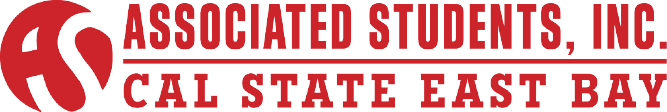 David M. Lopez, President/CEO & Chair2:30pm – 4:30pmFriday, August 21st, 2015ASI Board Room, 2nd Floor, New UU Building Conferencing Instructions:	Dial in the access telephone number 888-935-1819Enter participant pass code 5084625 followed by # signCALL TO ORDERROLL CALLACTION ITEM - Approval of the AgendaACTION ITEM – Approval of the Minutes of August 10th, 2015PUBLIC COMMENT – Public Comment is intended as a time for any member of the public to address the board on any issues affecting ASI and/or the California State University, East Bay.OLD BUSINESS ITEMS:ACTION ITEM – Approval of the BylawsACTION ITEM – Approval of the Club Funding PolicyACTION ITEM – Approval of the Committee CodesACTION ITEM – Approval of the Election CodesACTION ITEM – Approval of the Oakland Raider TicketsNEW BUSINESS ITEMS:DISCUSSION ITEM – Bay Card (VP of External Affairs)ROUND TABLE REMARKS 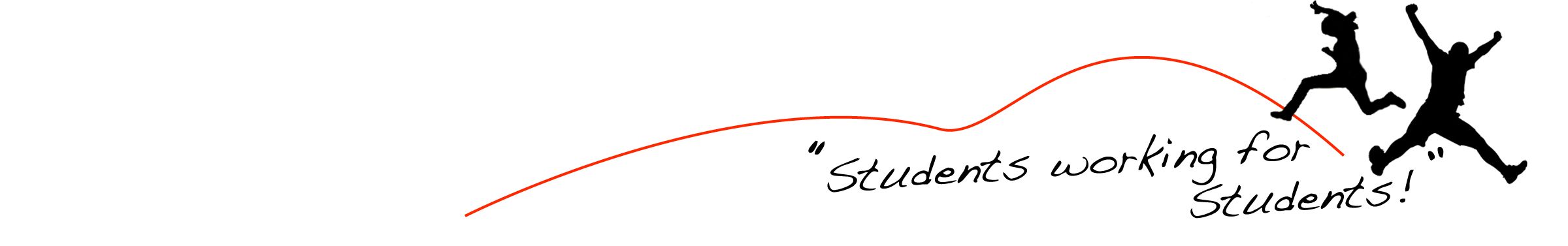 